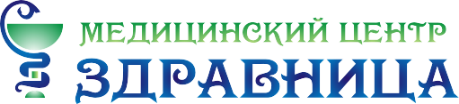 Общество с ограниченной ответственностью«Медицинский центр «Здравница»(ООО «МЦ «Здравница»)УТВЕРЖДАЮ:Генеральный директор______________Карпенко М.А.«18» сентября 2019 г.ПОЛОЖЕНИЕ о предоставлении платных медицинских услуг населениюООО «МЦ «Здравница»1. Общие положения1.1. Положение разработано в соответствии с Федеральным законом от 21.11.2011г. № 323-ФЗ «Об основах охраны здоровья граждан в РФ» гл.11 ст. 84, с Законом Российской Федерации от 07.02.1992 №2300-1 «О защите прав потребителей», Постановлением Правительства РФ от 04.10.2012 №1006 «Об утверждении правил предоставления медицинскими организациями платных медицинских услуг» и Уставом ООО «МЦ «Здравница».1.2. Положение регламентирует вопросы организации оказания платных медицинских услуг населению Обществом с ограниченной ответственностью «Медицинский центр «Здравница» (далее-Организация, Исполнитель).2. Виды платных услуг2.1. Организация предоставляет населению платные медицинские услуги в соответствии с перечнем работ (услуг), составляющих медицинскую деятельность и указанных в лицензии на осуществление медицинской деятельности, выданной в установленном порядке. Соответствующий перечень утверждается Генеральным директором в установленном порядке.3. Условия предоставления платных услуг3.1. Право предоставления платных медицинских услуг закреплено в Уставе Организации, утверждено учредителем;3.2. Платные медицинские услуги населению оказываются на основании имеющейся лицензии на осуществление медицинской деятельности;3.3. При оказании платных медицинских услуг должны соблюдаться порядки оказания медицинской помощи;3.4. Прейскурант на платные услуги Организации утверждается Генеральным директором Организации. 4. Информационное обеспечение4.1. В вестибюле Организации на стенде, в доступных для   пациентов местах, а также посредством размещения на сайте Организации в информационно-телекоммуникационной сети «Интернет» в наглядной и доступной форме размещается информация, содержащая, в частности, следующие сведения:сведения об Организации, в т.ч. наименование, адрес места нахождения, график работы Организации, копия документа о внесения сведений об Организации в Единый государственный реестр юридических лиц, копия лицензии на осуществление медицинской деятельности, иные документы в соответствии с требованиями законодательства РФ. В т.ч. данные документы также могут быть предоставлены для ознакомления по требованию потребителя (заказчика);сведения о медицинских работниках, участвующих в предоставлении платных медицинских услуг, об уровне их профессионального образования и квалификации, а также графики работы непосредственных исполнителей платных медицинских услуг;перечень платных медицинских услуг и прейскурант на оказываемые услуги;сведения об условиях, порядке, форме предоставления услуг и порядке их оплаты;сведения о льготах для отдельных категорий граждан;настоящее Положение;соответствующие нормативно-правовые акты, в т.ч. указанные в п.1.1. настоящего Положения.адреса и телефоны органа исполнительной власти субъекта РФ в сфере охраны здоровья граждан, территориального органа Федеральной службы по надзору в сфере здравоохранения и территориального органа Федеральной службы по надзору в сфере защиты прав потребителей и благополучия человека.4.2. При заключении договора на оказание платных медицинских услуг по требованию потребителя (заказчика) ему предоставляется в доступной форме информация о платных медицинских услугах, содержащая следующие сведения: порядки оказания медицинской помощи и стандарты медицинской помощи, применяемые при предоставлении платных медицинских услуг; информация о конкретном медицинском работнике, предоставляющем соответствующую платную медицинскую услугу (его профессиональном образовании и квалификации); информация о методах оказания медицинской помощи, связанных с ними рисках, возможных видах медицинского вмешательства, их последствиях и ожидаемых результатах оказания медицинской помощи; другие сведения, относящиеся к предмету договора.4.3. До заключения договора потребитель (заказчик) в письменной форме уведомляется о том, что несоблюдение указаний (рекомендаций) исполнителя (медицинского работника, предоставляющего платную медицинскую услугу), в том числе назначенного режима лечения, могут снизить качество предоставляемой платной медицинской услуги, повлечь за собой невозможность ее завершения в срок или отрицательно сказаться на состоянии здоровья потребителя. 5. Порядок оказания платных услуг5.1. Оказание платных услуг населению осуществляется в соответствии с установленным режимом работы Организации.5.2.  Платные услуги оказываются в соответствии с заключенными с гражданами или организациями договорами на оказание платных услуг в письменной форме. Договоры с гражданами и организациями от имени Организации кроме Генерального директора могут подписываться иными уполномоченными Генеральным директором лицами. В договоре с гражданами регламентируются условия и сроки оказания услуг, порядок расчетов, права, обязанности и ответственность сторон, а также иные существенные условия.5.3. Пациенты, пользующиеся платными медицинскими услугами, обязаны выполнять требования, обеспечивающие качественное предоставление платной медицинской услуги включая сообщение Исполнителю необходимых для него сведений, а также установленные в Организации правила внутреннего распорядка для сотрудников и пациентов. Потребители, пользующиеся платными медицинскими услугами, обязаны:- оплатить стоимость предоставляемой медицинской услуги;- выполнять требования, обеспечивающие качественное предоставление платной медицинской услуги, включая сообщение необходимых для этого сведений.5.4. В случае отказа потребителя после заключения договора от получения медицинских услуг договор расторгается. Исполнитель информирует потребителя (заказчика) о расторжении договора по инициативе потребителя, при этом потребитель (заказчик) оплачивает исполнителю фактически понесенные исполнителем расходы, связанные с исполнением обязательств по договору.5.5. Исполнителем после исполнения договора выдаются потребителю (законному представителю потребителя) медицинские документы (копии медицинских документов, выписки из медицинских документов), отражающие состояние его здоровья после получения платных медицинских услуг.5.6. Заключение договора добровольного медицинского страхования и оплата медицинских услуг, предоставляемых в соответствии с указанным договором, осуществляются в соответствии с Гражданским кодексом Российской Федерации и Законом Российской Федерации «Об организации страхового дела в Российской Федерации».5.7. Исполнитель предоставляет платные медицинские услуги, качество которых соответствует условиям договора, а при отсутствии в договоре условий об их качестве — требованиям, предъявляемым законодательством РФ к услугам соответствующего вида.5.8. Платные медицинские услуги предоставляются при наличии информированного добровольного согласия потребителя (законного представителя потребителя), данного в порядке, установленном законодательством Российской Федерации об охране здоровья граждан.5.9. Исполнитель предоставляет потребителю (законному представителю потребителя) по его требованию и в доступной для него форме информацию: о состоянии его здоровья, включая сведения о результатах обследования, диагнозе, методах лечения, связанном с ними риске, возможных вариантах и последствиях медицинского вмешательства, ожидаемых результатах лечения; об используемых при предоставлении платных медицинских услуг лекарственных препаратах и медицинских изделиях, в том числе о сроках их годности (гарантийных сроках), показаниях (противопоказаниях) к применению.6. Права пациентов и ответственность организации 6.1. При получении платных медицинских услуг в Организации пациентам обеспечивается соблюдение прав, предусмотренных главой 4 Федерального закона от 21.11.2011г. № 323-ФЗ «Об основах охраны здоровья граждан в РФ»;6.2. В соответствии с законодательством Российской Федерации Организация несет ответственность перед потребителем за неисполнение или ненадлежащее исполнение условий договора, несоблюдение требований, предъявляемых к методам диагностики, профилактики и лечения, разрешенным на территории Российской Федерации, а также в случае причинения вреда здоровью и жизни потребителя;6.3. Потребители, пользующиеся платными услугами, вправе предъявлять требования о возмещении убытков, причиненных неисполнением или ненадлежащим исполнением условий договора, возмещении ущерба в случае причинения вреда здоровью и жизни, а также о компенсации причиненного морального вреда в соответствии с законодательством Российской Федерации;6.4. При несоблюдении Организацией обязательств по срокам исполнения услуг потребитель вправе по своему выбору:назначить новый срок оказания услуги;потребовать уменьшения стоимости предоставленной услуги;потребовать исполнения услуги другим специалистом;расторгнуть договор и потребовать возмещения убытков.6.5. Нарушение установленных договором сроков исполнения уcлуги должно сопровождаться выплатой потребителю неустойки в порядке и размере, определяемых Законом Российской Федерации «О защите прав потребителей» или договором;По соглашению (договору) сторон указанная неустойка может быть выплачена за счет уменьшения стоимости предоставленной услуги, предоставления потребителю дополнительных услуг без оплаты, возврата части ранее внесенного аванса;6.6. В случае невозможности исполнения услуг, возникшей по вине потребителя, услуги подлежат оплате в объеме фактически понесённых расходов;6.7. Претензии и споры, возникшие между потребителем (заказчиком) и Организациям разрешаются по соглашению сторон или в судебном порядке в соответствии с законодательством Российской Федерации.7. Контроль за оказанием платных услуг 7.1. Контроль за организацией, исполнением и качеством оказываемых платных услуг, правильностью взимания платы с населения, надлежащей постановкой учета и достоверностью отчетности осуществляют в пределах своей компетенции:должностные лица Организации:Генеральный директор Организации;территориальные органы Росздравнадзора и Роспотребнадзора.